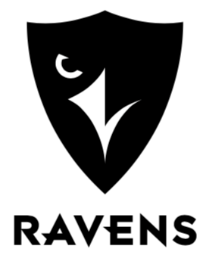 Safety Officer ResponsibilitiesEach Competitive Club must have at least on member of their Sport Club trained with a valid First aid and CPR certification. This person will act as the club Safety Officer in the event of an emergency. Competitive Clubs must have a safety officer at every club activity (practices, fundraisers, games etc). It is encouraged that Clubs have as many members certified and approved as Safety Officers as possible. Some of the responsibilities of the Safety Officer include:Primarily responsible for the health and safety of all club members. Maintain and valid first aid and CPR certification. Present at all club activities. Download the CU Mobile App, which provides emergency notifications, included emergency procedures and has the number for CUSERT. Know the emergency exits, closest AED and closest first aid kit to the space you are using. Ensure that the medical kits are ready to go for all events/ competitions. Please communicate medical kit needs to Athletic Therapy at least 48 hours prior to need. Ensure Medical forms are packed for all events/ competitions. Follow the medical procedures outlined in the Clubs Manual. Stay up to date with First Aid knowledge. We highly recommend the CGET first aid app. Ensure that no individuals participate, unless they are on the approved Eligibility Certificate provided by the Department of Athletics and Recreation. This includes coaches and volunteers. 